OBEC RIEČKA  pozýva na turistický výlet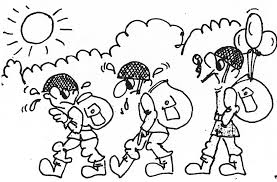 Tajovská chata –Kordíky- Riečanské Vrchy – Riečka ihrisko (občerstvenie)dňa:  		1.9.2020Odchod autobusu :o  8,00 hod.Prihlásiť sa môžete na obecnom úrade.